Муниципальное автономное дошкольное образовательное учреждение«Детский сад №39 комбинированного вида»Приказ01.04.2016                                                                                                                           № 129Об утверждении порядка обращения родителей (законных представителей) за получением  компенсации платы, взимаемой с родителей (законных представителей) за присмотр и уход за детьми, осваивающими образовательные программы дошкольного образования в МАДОУ «Детский сад №39», порядка выплаты компенсации платы, взимаемой с родителей (законных представителей) за присмотр и уход за детьми, осваивающими образовательные программы дошкольного образования в МАДОУ «Детский сад №39»В соответствии со статьей 65 Федерального закона от 29 декабря 2012 года № 273-ФЗ «Об образовании в Российской Федерации», с частью первой статьи 23 Закона Свердловской области от 15 июля 2013 года № 78-ОЗ «Об образовании в Свердловской области» ПРИКАЗЫВАЮ:Утвердить Порядок обращения родителей (законных представителей) за получением компенсации платы, взимаемой с родителей (законных представителей) за присмотр и уход за детьми, осваивающими образовательные программы дошкольного образования в МАДОУ «Детский сад №39» (приложение №1);Порядок выплаты компенсации платы, взимаемой с родителей (законных представителей) за присмотр и уход за детьми, осваивающими образовательные программы дошкольного образования в МАДОУ «Детский сад №39» с 01.04.2016г (приложение №2).2. 	Назначить ответственными лицами:	По МАДОУ «Детский сад №39» - документоведа Ряпосову Т.В.	По филиалам МАДОУ «Детский сад №39» - заведующих филиалами.3. Ответственным лицам осуществлять работу в соответствии с Порядком обращения родителей (законных представителей) за получением компенсации платы, взимаемой с родителей (законных представителей) за присмотр и уход за детьми, осваивающими образовательные программы дошкольного образования в МАДОУ «Детский сад №39»; порядком выплаты компенсации платы, взимаемой с родителей (законных представителей) за присмотр и уход за детьми, осваивающими образовательные программы дошкольного образования в МАДОУ «Детский сад №39».4.	Контроль за исполнением приказа возложить на заместителя директора МАДОУ «Детский сад №39» - Зяблицеву А. А.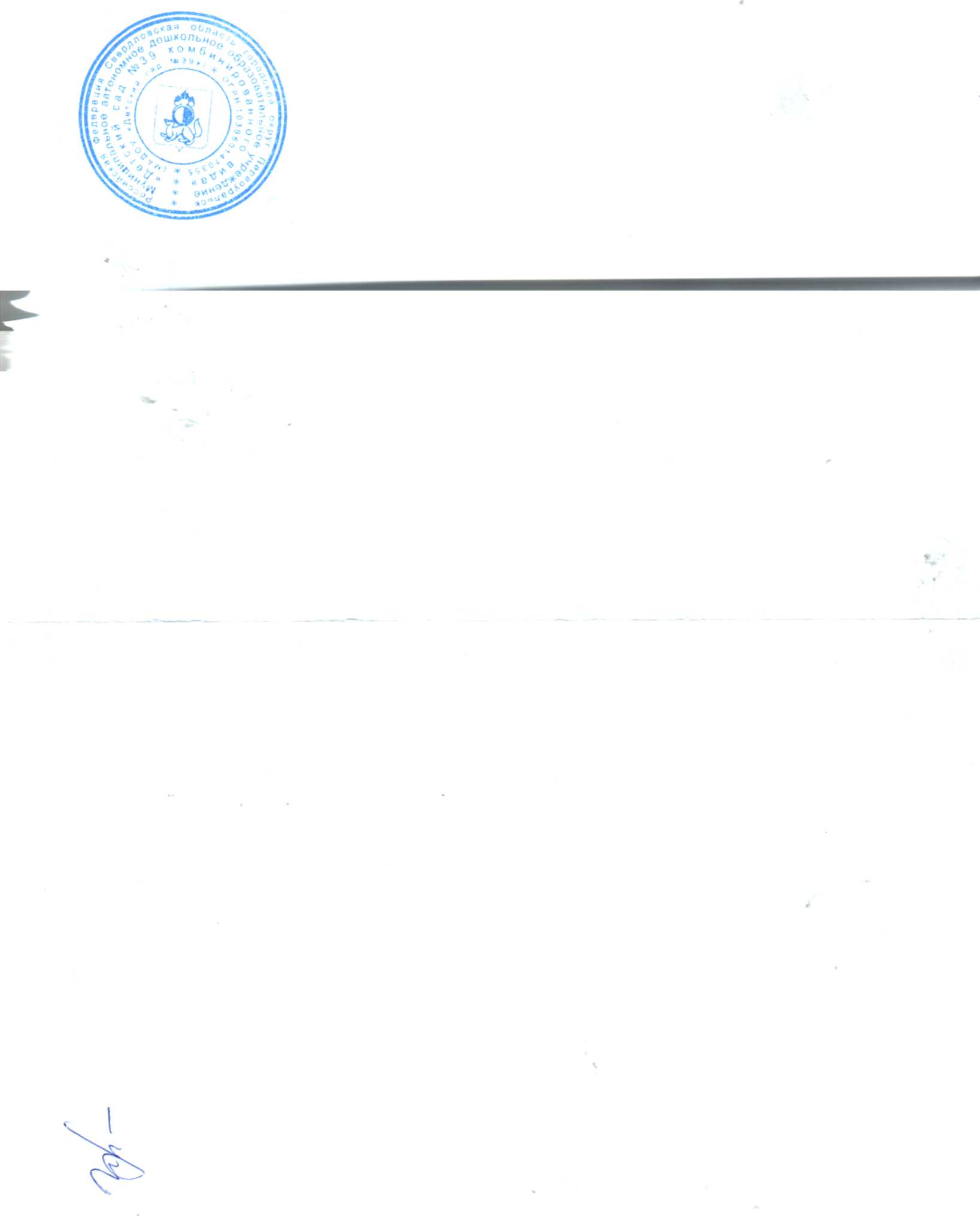 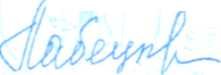 Директор    МАДОУ «Детский сад №39»                 __________                          С.В. ЛабецкаяПорядок обращения родителей (законных представителей) за получением компенсации платы, взимаемой с родителей (законных представителей) за присмотр и уход за детьми, осваивающими образовательные программы дошкольного образования в МАДОУ «Детский сад № 39»1. Настоящий Порядок регулирует отношения, связанные с обращением родителей (законных представителей) за компенсацией родительской платы взимаемой с родителей (законных представителей) за присмотр и уход за детьми, осваивающими образовательные программы дошкольного образования в МАДОУ «Детский сад № 39» (далее - компенсация).2. Для получения компенсации один из родителей (законный представитель) представляет директору МАДОУ «Детский сад № 39», реализующему образовательную программу дошкольного образования):1) заявление о выплате компенсации по форме согласно приложению №1 к настоящему порядку;2) паспорт или иной документ, удостоверяющий личность;3) свидетельство о рождении (представляется на каждого ребенка в семье);4) документ, подтверждающий полномочия законного представителя (для законного представителя).3. Родитель (законный представитель) представляет подлинники документов, указанных в подпунктах 2-4 пункта 2 настоящего порядка, или их копии, заверенные в установленном порядке. С представленных подлинников специалист МАДОУ «Детский сад № 39» снимает копии, заверяет их, возвращает подлинники родителю (законному представителю), выдает расписку-уведомление о принятии заявления и документов по форме согласно приложению №2 к настоящему порядку;4. Основанием для отказа в назначении компенсации является отсутствие у родителя (законного представителя), обратившегося за назначением компенсации, права на ее получение.5. МАДОУ «Детский сад № 39» принимают решение о назначении либо об отказе в назначении компенсации в течение десяти рабочих дней с даты подачи родителем (законным представителем) документов, указанных в пункте 2 настоящего порядка.Уведомление о назначении либо об отказе в назначении компенсации направляется родителю (законному представителю) в течение 5 дней со дня принятия соответствующего решения.6. При посещении детьми из одной семьи различных образовательных организаций право выбора образовательной организации для получения компенсации предоставляется родителю (законному представителю).Приложение №1к Порядку обращения родителей (законных представителей) за получением компенсации платы, взимаемой с родителей (законных представителей) за присмотр и уход за детьми, осваивающими образовательные программы дошкольного образования в МАДОУ «Детский сад № 39»ЗаявлениеПрошу выплачивать мне компенсацию платы, взимаемой с родителей (законных представителей) за присмотр и уход за детьми, за ребенка ____________________________________________________________________________,(Ф.И.О., возраст ребенка)зарегистрированного по адресу ________________________________________________,(полный адрес)проживающего по адресу _____________________________________________________,(полный адрес)контактный телефон__________________________________________________________,путем перечисления компенсации на счет в кредитной организации ___________________________________________________________________________. (указать наименование кредитной организации и номер счета)О наступлении обстоятельств, влекущих изменение размера или прекращение выплаты компенсации, обязуюсь сообщить.Прилагаемые документы:1. __________________________________________________________________________2. __________________________________________________________________________3. __________________________________________________________________________«___» _________ 20_ г.					 _______________________(подпись заявителя)Я,_________________________________________________________________________,(Ф.И.О.)даю согласие на использование и обработку моих персональных данных по существующим технологиям обработки документов с целью предоставления компенсации в следующем объеме:1) фамилия, имя, отчество;2) дата рождения;3) адрес места жительства;4) серия, номер и дата выдачи паспорта, наименование органа, выдавшего паспорт (иного документа, удостоверяющего личность);5) сведения о доходах;6) информация о выплаченных суммах компенсаций;7) номер счета по вкладу (счета банковской карты).Срок действия моего согласия считать с момента подписания данного заявления на срок: бессрочно.Отзыв настоящего согласия в случаях, предусмотренных Федеральным законом от 27 июля 2006 года №152-ФЗ «О персональных данных», осуществляется на основании моего заявления«___» _________ 20_ г.					 _______________________(подпись заявителя)Приложение №2к Порядку обращения родителей (законных представителей) за получением компенсации платы, взимаемой с родителей (законных представителей) за присмотр и уход за детьми, осваивающими образовательные программы дошкольного образования в МАДОУ «Детский сад № 39»РАСПИСКА-УВЕДОМЛЕНИЕо принятии заявления и документовДана _______________________________________________________________________________________(фамилия, имя, отчество заявителя)За ребёнка __________________________________________________________________________________(фамилия, имя, дата рождения ребёнка)в том, что от него "____" _______________ 20__ г. получены следующие документыКомпенсация начисляется с месяца предоставления пакета документовВ случае изменения реквизитов документов, родитель обязан сообщить об этом в МАДОУ «Детский сад № 39», в противном случае перечисление компенсации части родительской платы прекращается._____________________________________________________________________________________________Ф.И.О. родителя (законного представителя) сдавшего документы«____» ________________ 20__ г.                           __________________ (дата)                                                                         (подпись)_____________________________________________________________________________________________(должность, инициалы, фамилия должностного лица, принявшего документы)«____» ________________ 20__ г.                           __________________ (дата)                                                                         (подпись)Расписка-уведомление составлена в двух экземплярах: Один находится у родителя (законного представителя), второй – в МАДОУ «Детский сад № 39» .Приложение № 3Муниципальное автономное дошкольное образовательное учреждение«Детский сад №39 комбинированного вида»УВЕДОМЛЕНИЕо назначении либо отказе в назначении компенсацииДано  _________________________________________________________________        за ребёнка______________________________________________________________ МАДОУ «Детский сад №39» настоящим уведомляет Вас о том, что в соответствии со статьей 65 Федерального закона от 29 декабря 2012 года №273-ФЗ «Об образовании в Российской Федерации», с частью первой статьи 23 Закона Свердловской области от 15 июля 2013 года №78-ОЗ «Об образовании в Свердловской области», Вам назначена компенсация в размере _____ от среднего размера платы, взимаемой с родителей за присмотр и уход за ребенком в  МАДОУ «Детский сад №39»  с «__» _________2016 г. Директор МАДОУ «Детский сад №39»                                       С.В. ЛабецкаяУведомление получил «_____» ____________2016г.                     ______________ Порядок выплатыкомпенсации платы, взимаемой с родителей (законных представителей)за присмотр и уход за детьми, осваивающими образовательные программы дошкольного образования1. Настоящий порядок регулирует отношения, связанные с осуществлением выплаты компенсации платы, взимаемой с родителей (законных представителей) за присмотр и уход за детьми, осваивающими образовательные программы дошкольного образования в МАДОУ «Детский сад №39» (далее - компенсация).2. В соответствии со статьей 65 Федерального закона от 29 декабря 2012 года №273-ФЗ «Об образовании в Российской Федерации», с частью первой статьи 23 Закона Свердловской области от 15 июля 2013 года №78-ОЗ «Об образовании в Свердловской области» родителям (законным представителям) выплачивается компенсация в следующих размерах:1) на первого ребенка 20 процентов среднего размера платы, взимаемой с родителей (законных представителей) за присмотр и уход за детьми в государственных образовательных организациях Свердловской области и муниципальных образовательных организациях;2) на второго ребенка 50 процентов среднего размера платы, взимаемой с родителей (законных представителей) за присмотр и уход за детьми в государственных образовательных организациях Свердловской области и муниципальных образовательных организациях;3) на третьего ребенка 70 процентов среднего размера платы, взимаемой с родителей (законных представителей) за присмотр и уход за детьми в государственных образовательных организациях Свердловской области и муниципальных образовательных организациях;4) на четвертого ребенка и последующих детей 100 процентов среднего размера платы, взимаемой с родителей (законных представителей) за присмотр и уход за детьми в государственных образовательных организациях Свердловской области и муниципальных образовательных организациях.3. Средний размер платы, взимаемой с родителей (законных представителей) за присмотр и уход за детьми в государственных образовательных организациях Свердловской области и муниципальных образовательных организациях для начисления компенсации определяет Постановление Правительства Свердловской области от 18декабря 2013 года № 1548-ПП «О компенсации платы, взимаемой с родителей (законных представителей) за присмотр и уход за детьми, осваивающими образовательные программы дошкольного образования в организациях, осуществляющих образовательную деятельность».4. Заявления и копии документов, указанных в пункте 2  Порядка обращения родителей (законных представителей) за компенсацией родительской платы за содержание ребенка в МАДОУ «Детский сад №39» передаются в ПМКУ ЦБМДОУ, согласно соглашению о бухгалтерском обслуживании от «__» ____ 20___. 5. ПМКУ ЦБМДОУ осуществляет расчет компенсации с учетом фактической посещаемости ребенком МАДОУ «Детский сад №39». При определении размера компенсации не учитываются дети, достигшие возраста 18 лет. 6. ПМКУ ЦБМДОУ формирует реестры перечисления компенсации, которые подписывает и заверяет печатью директор ПМКУ ЦБМДОУ, направляет их в Управление образования городского округа Первоуральск ежемесячно в срок до 10 числа месяца, следующего за отчетным.7. Управление образования городского округа Первоуральск формирует сводные реестры перечисления компенсации и направляет их ежемесячно в Управление  социальной политики Свердловской области по городу Первоуральску.8. Выплата компенсации осуществляется путем перечисления на счет в кредитной организации, указанный родителем (законным представителем) в заявлении о назначении компенсации.9. Управления социальной политики производят перечисления денежных средств на счета получателей ежемесячно в сроки, установленные Министерством социальной политики Свердловской области.10. Компенсация выплачивается с месяца подачи заявления о назначении компенсации и документов, указанных в пункте 2 Порядка обращения родителей (законных представителей) за получением компенсации платы, взимаемой с родителей (законных представителей) за присмотр и уход за детьми, осваивающими образовательные программы дошкольного образования в МАДОУ «Детский сад №39».11. Выплата компенсации прекращается при наступлении следующих обстоятельств:1) утрата родителем (законным представителем) права на получение компенсации;2) прекращение ребенком, за которого выплачивалась компенсация, посещения МАДОУ «Детский сад №39».Выплата компенсации прекращается с месяца, следующего за месяцем, в котором наступили соответствующие обстоятельства, о чем родителю (законному представителю) направляется соответствующее уведомление.12. Родители (законные представители) обязаны информировать МАДОУ «Детский сад №39» о наступлении обстоятельств, влекущих прекращение выплаты компенсации, в течение месяца с момента их наступления.13. Ответственность за оформление заявлений, сбор документов, несет МАДОУ «Детский сад №39», за предоставление реестров и указанных в них сведений возлагается на ПМКУ ЦБМДОУ, согласно соглашению о бухгалтерском обслуживании от МАДОУ «Детский сад №39».14. Нарушение настоящего порядка влечет применение мер ответственности, предусмотренных законодательством.Приложение № 1к приказу  МАДОУ «Детский сад №39»01.04.2016 № 129Директору ______________________________
(наименование образовательной организации)
________________________________________
________________________________________(Ф.И.О.)
от _____________________________________
(Ф.И.О. родителя (законного представителя))
_______________________________________
______________________________________,проживающего __________________________
________________________________________________________________________________
(адрес регистрации, адрес проживания)
________________________________________
(паспортные данные)№ п/пНаименование документаКоличествоПриложение №2 к приказу директораМАДОУ «Детский сад №39»от 01.04.2016 № 129